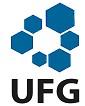 MINISTÉRIO DA EDUCAÇÃOUNIVERSIDADE FEDERAL DE GOIÁSPRÓ-REITORIA DE PÓS-GRADUAÇÃO PROGRAMA DE PÓS-GRADUAÇÃO EM EDUCAÇÃO EM CIÊNCIAS E MATEMÁTICA – PPGECM - EDITAL Nº 04/2022ANEXO XDECLARAÇÃO DE AUTENTICIDADE E DE VERACIDADE DOCUMENTALEu,__________________________________________________________________________, portador do RG ________ expedido pelo órgão ________, e do CPF_________________, declaro, sob as penas da lei, que a documentação de comprovação do Currículo Lattes para fins de inscrição na seleção do Mestrado/Doutorado em Educação em Ciências e Matemática (PPGECM/UFG), ,regido pelo Edital Nº ___/ _________ e suas retificações, são autênticas e integralmente verídicas, estando ciente de que, se falsas forem, incorrerei nas penas do crime dos Art. 298 (falsificação de documento particular) e Art. 299 (falsidade ideológica), ambos do Código Penal, além das penalidades previstas no Edital.________________________,______ de ___________ de 202____._________________________________Assinatura do Candidato